Семинар в формате ZOOMДата проведения: 25.11.2020«Метапредметный подход на уроках технологии» Интегрированный открытый урок по технологии и географии в 6 классе.План семинара учителей технологииМесто проведения: Zoomhttps://us04web.zoom.us/j/2244187904?pwd=aUcveno3QVB6MXhTMHgwOEN1OHdqQT09
Идентификатор конференции: 224 418 7904Код доступа: 6cxpW1Цель и задачи семинара: Повышение профессиональной компетенции педагогов. Обмен опытом Предполагаемый результат: Освоение педагогами современных образовательных технологий. Обмен опытом.План семинараВыступление учителя технологии МОУ Григорьевская СШ ЯМР Виноградовой Е. В.Тема выступления: «Метапредметный подход на уроках технологии»Помимо предметных и личностных, ФГОС предъявляет требования к метапредметным результатам. Что это значит?Можно выделить несколько групп метапредметных умений. Прежде всего, это умение планировать собственную деятельность. Школьник должен самостоятельно проанализировать задачу и условия, в которых она предъявляется, суметь сопоставить содержание задачи со своими знаниями и умениями, оценить собственные действия и в случае необходимости скорректировать их. Второй метапредметный результат – способность эффективно действовать в группе, т.е. соотносить свои действия с действиями других, выполнять различные функции в коллективе и устанавливать эффективное взаимодействие для достижения результата. Процесс обучения, как и процессы мышления, понимания, – коллективный, это предмет взаимодействия между людьми. Любое действие, любое умение сначала появляется в общении, а в процессе обучения — это умение «присваивается» каждым ребенком. Таким образом, совместная работа в группе – это особая учебная ситуация с коллективнораспределенной деятельностью, но не случайное собрание и не обычное совместное времяпрепровождение. Еще одна группа универсальных учебных действий связана с компьютерной грамотностью школьников и их способностью использовать данные из сети Интернет для решения различных задач. Применение и использование компьютерных средств и ресурсов сети Интернет становится необходимым не только при подготовке к занятиям, но и на самих занятиях. Необходимо также обучать школьников работе с источниками информации. Если проанализировать работу детей за компьютером, можно заметить, что очень многие из них используют Интернет исключительно для общения со своими сверстниками в социальных сетях; в качестве информационных ресурсов школьники чаще всего используют лишь самые простые и доступные. Поэтому важнейшей заботой для учителя должно стать обучение детей способам поиска информации с целью решения тех задач, которые ставятся в образовательном процессе.Современный урок, построенный в парадигме деятельностного подхода, стоит на «трех китах»: постановка учебной задачи, ее совместное с учащимися решение и организация оценки найденного способа действия.При планировании урока необходимо учитывать такие принципы педагогической техники, как свобода выбора действия, принцип открытости, принцип деятельности, принцип идеальности (высокого КПД) и обратной связи. Это означает, что ученик имеет право выбора в любой обучающей ситуации, он должен не только получать от учителя знания, но и сталкиваться с проблемами, решения которых выходят за рамки изучаемого курса, уметь применять полученную теорию в практических целях. На занятии должны максимально использоваться возможности и знания самих учащихся, а держать под контролем учебную ситуацию поможет система приемов обратной связи.Метапредметный подход – организация деятельности учащихся с целью передачи им способов работы со знанием. Метапредметный подход подразумевает промысливание (а не запоминание!) важнейших понятий учебного предмета, наличие образовательной деятельности, формирование и развитие у учащихся предметных базовых способностей, использование способа переоткрывания знания на разном учебном материале (т.е. повторение научного открытия в учебном процессе), наличие рефлексивной деятельности. Метапредметные результаты – освоенные обучающимися на базе нескольких или всех учебных предметов обобщенные способы деятельности (например, сравнение, схематизация, умозаключение, наблюдение, формулирование вопроса, выдвижение гипотезы, моделирование и т.д.), применимые как в рамках образовательного процесса, так и в реальных жизненных ситуациях. Метапредметная деятельность – деятельность за пределами учебного предмета; она направлена на обучение обобщенным способам работы с любым предметным понятием, схемой, моделью и т.д. и связана с жизненными ситуациями. Функции УУД состоят, 9 во-первых, в обеспечении возможностей учащегося самостоятельно осуществлять деятельность учения, ставить учебные цели, искать и использовать необходимые средства и способы достижения, контролировать и оценивать процесс и результаты деятельности; во-вторых, в создании условий для развития личности и ее самореализации в системе непрерывного образования, формирования «компетентности к обновлению компетентностей» (Я.А.Кузьминов), толерантных установок личности, обеспечивающих ее жизнь в поликультурном обществе, высокой социальной и профессиональной мобильности; в-третьих, в обеспечении успешного усвоения знаний, умений и навыков, формировании картины мира, компетентностей в любой предметной области познания. Универсальное учебное действие как психолого-дидактическое явление имеет следующие особенности:  является предпосылкой формирования культурологических умений как способности обучающегося самостоятельно  организовывать учебно-познавательную деятельность, используя обобщенные способы действий;  не зависит от конкретного предметного содержания и в определенном смысле имеет всеобъемлющий характер;  отражает способность обучающегося работать не только с практическими задачами (отвечать на вопрос «что делать»?), но и с учебными задачами (отвечать на вопрос «как делать?). Среди основных видов УУД выделяют четыре блока (Асмолов А.Г. Как проектировать универсальные учебные действия: от действия к мысли. М.: Просвещение, 2008. С. 4–5.): 1.Личностный. 2.Регулятивный. 3.Общепознавательный. 4.Коммуникативный.Структура метапредметного урока: Хуторской А. В. Что такое современный урок // Интернет-журнал "Эйдос". – 2012. – №2. [Электронный ресурс]. Код доступа http://www.eidos.ru/journal/2012/0529-10.htmЛитература: Автор-составитель: С.В. Галян, научный сотрудник лаборатории инновационных образовательных технологий СурГПУ Рецензент: О.В. Алексеева, к.п.н., доцент Метапредметный подход в обучении школьников: Методические рекомендации для педагогов общеобразовательных школ / Авт.-сост. С.В. Галян – Сургут: РИО СурГПУ, 2014.Ссылка на фрагмент видео урока учителя технологии МОУ Григорьевская СШ ЯМР Виноградовой Е. В. по технологии на видео хостинге You Tube: https://youtu.be/PV4x2PLpJMUТехнологическая карта по пошиву бахилВремяПлан семинара15.00Подключение к конференции15.00-15.10Выступление учителя технологии МОУ Григорьевская СШ ЯМР Виноградовой  Е. В. Тема выступления: «Метапредметный подход на уроках технологии».15.10 – 15.35Фрагменты интегрированного видео урока технология + география в 6 классе. Тема урока по технологии: «Мы за многоразовое» с комментариями учителя технологии МОУ Григорьевская СШ ЯМР Виноградовой Е. В.15.35 – 15.40Обмен опытом. Дискуссия. Ответы на вопросы в чате.№п/пНазвание операцииГрафическое изображение(фотография) операцииТехнология выполненияИнструменты, оборудование, материалы1Подготовка материалов и инструментов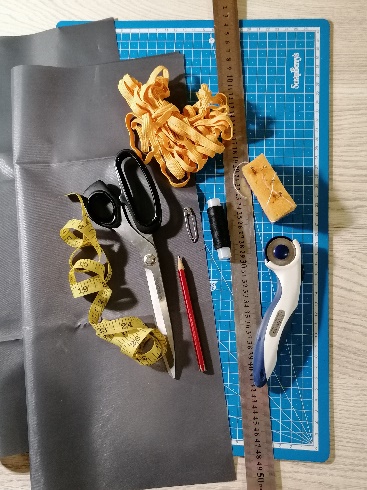 Подготовить необходимые инструменты и материалыМакетный коврик, линейка, ножницы, карандаш, иглы, булавки, утюг, швейная машина.Водонепроницаемая ткань (плащевая) размером 70х85см, нитки швейные, резинка2Раскрой бахилВыкроить два прямоугольника со сторонами 42х35смМакетный коврик, линейка, раскроечный нож или ножницы, карандаш.3Влажно-тепловая обработкаОтутюжить заготовки бахилУтюг 4Обработка боковых срезов двойным швом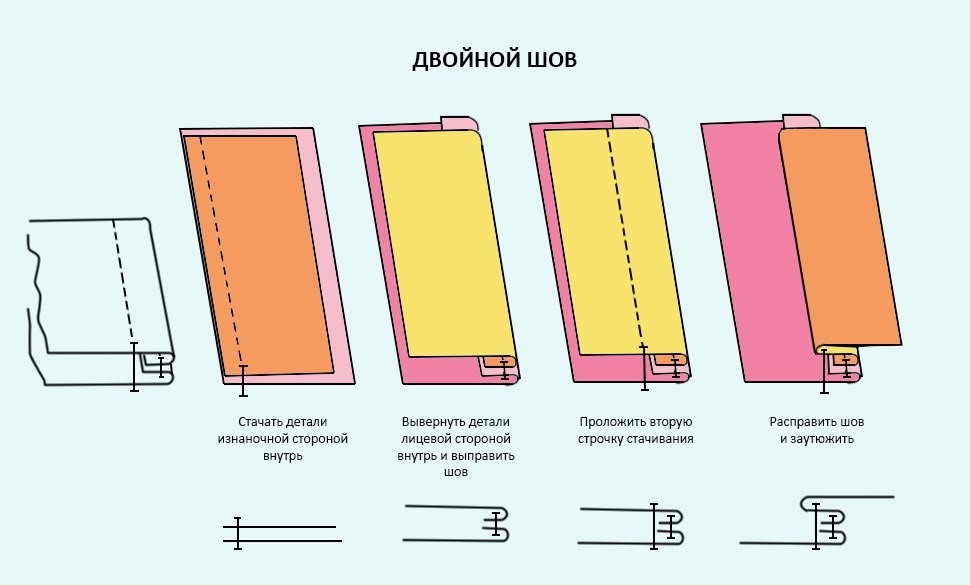 Сложить ткань пополам лицевой стороной вверх, чтобы получился прямоугольник 42х16,5смСметать заготовку по двум коротким сторонамСтачать Уменьшить припуск шва до 0,3-0,5смВывернуть бахилы, расправить шов, проложить вторую строчкуНожницы, иглы,швейная машина,нитки5 Обработка верхнего среза краевым швом «вподгибку с закрытым срезом» 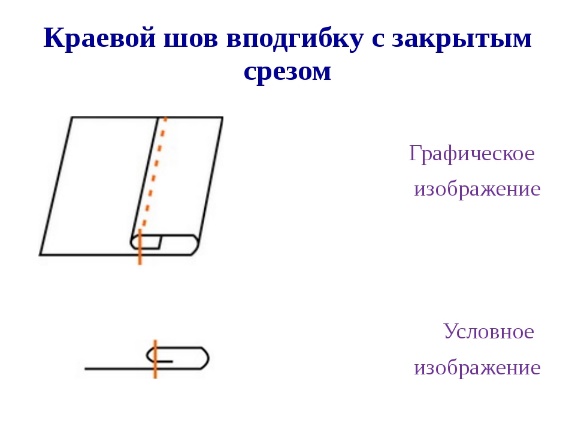 Подогнуть верхний срез бахил.Заметать. Ширина шва 15мм.Застрочить, оставив отрезок 20мм Иглы, булавки, швейная машина, нитки6Вдевание резинки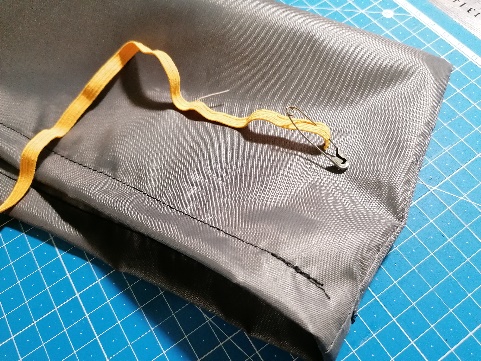 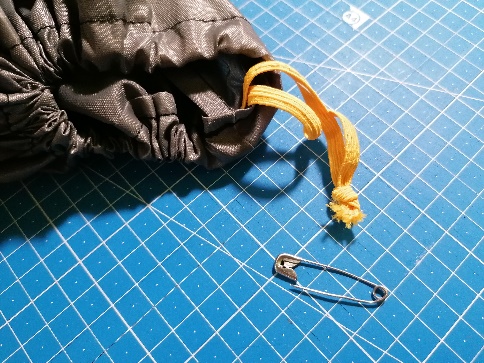 Отрезать резинку длиной 40см.Закрепить на одном конце резинки булавку.В оставленное отверстие верхнего среза продеть резинку.Завязать концы.Расправить резинку по всей длине бахилыНожницы, булавкарезинка 7Повторить все операции для пошива второй бахилыПовторить все операции для пошива второй бахилыПовторить все операции для пошива второй бахилыПовторить все операции для пошива второй бахилы